Расписание занятий подготовительных курсов в ЦДП 2023-2024 уч. год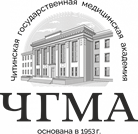 Начало занятий со 02.10.2023 г. согласно расписанию:Вопросы по телефону: 8 (3022) 32-00-85 доб. 137cdp.chgma1953@mail.ruПодготовительные курсыКлассПонедельникВторникСредаЧетвергПятницаОдногодичные11 кл. + СПОХимия 15:30 - 17:00 ч.ауд. 313, 314, 328Биология15:30 - 17:00 ч.ауд. 214, 219, 220Химия15:30 - 17:00 ч.ауд. 312, 313,314Биология 15:30 - 17:00 ч.ауд. 214, 219, 220Одногодичные9 кл.Биология17:00 – 18:30 ч.ауд. 219Химия 17:00 – 18:30 ч.ауд. 328Биология 15:30 – 17:00 ч.ауд. 219Химия15:30 – 17:00 ч.ауд. 328Двухгодичные(первый год обучения)10 классГруппа №1 Биология 15:30 – 17:00 ч.ауд. 212Группа №2 Биология 15:30 – 17:00 ч.ауд. 212Химия15:30 – 17:00 ч.ауд. 314, 315, 328Группа №3 Биология 15:30 – 17:00 ч.ауд. 212Двухгодичные(второй год обучения)11 классГруппа №1 Биология 15:30 – 17.00 ч.ауд. 214, 219Группа №2 Биология 15:30 – 17.00 ч.ауд. 214, 219Химия15:30 – 17.00 ч.ауд. 315,323Одногодичные онлайн – курсы (иногородние)11 классБиология17:00 – 18:30Химия15:30 – 17:00Химия15:30 – 17:00Биология15:30 – 17:00Место проведения занятий:ХимияБиологияМесто проведения занятий:Ул. Горького, 39а (главный корпус), 3 этаж, аудитории 312, 313, 314, 328Ул. Бабушкина, 46, Корпус №2, 2 этаж, аудитории 212, 214, 219